Муниципальное образование «Подгорнское сельское поселение»СОВЕТ ПОДГОРНСКОГО СЕЛЬСКОГО ПОСЕЛЕНИЯРЕШЕНИЕ Об установлении размера платы за пользованиежилыми помещениями по договорам социальногонайма и договорам найма специализированныхжилых помещениймуниципальногожилищного фонда муниципальногообразования «Подгорнское сельское поселение»В соответствии со статьей 156 Жилищного кодекса Российской Федерации,руководствуясь Уставом Подгорнского сельского поселения, Положением «О расчете размера платы за пользование жилыми помещениями (платы за наем) для нанимателей жилых помещений по договорам социального найма и договорам найма специализированных жилых помещений муниципального жилищного фонда муниципального образования «Подгорнское сельское поселение», утвержденного решением Совета от 07.02.2018 № 2		Совет Подгорнского сельского поселения решил:1.Установить размер платы за наем жилых помещений по договорам социального найма и договорам найма специализированных жилых помещенийжилищного фонда муниципального образования «Подгорнское сельское поселение», согласно приложению № 1.2. Признать утратившим силу решение Совета Подгорнского сельского поселения от 27.11.2015 № 27 «Об установлении размера платы за наём жилого помещения, предоставляемого по договорам социального найма и договорам найма специализированных жилых помещений муниципального жилищного фонда на территории Подгорнского сельского поселения». 3. Опубликовать данное решение в «Официальных ведомостях Подгорнского сельского поселения» и на официальном сайте муниципального образования «Подгорнское сельское поселение». 4. Настоящее решение вступает в силу с даты его опубликования и применяется с 01.02.2018 года.5. Контроль за исполнением настоящего решения оставляю за собой.Председатель Совета Подгорнского сельского поселения		               А.А. ЖуковГлава Подгорнского сельского поселения                      А.Н. Кондратенко Приложение № 1к решению Совета Подгорнского сельского поселенияот 07.02.2018 г. № Расчет размера платы за наем жилых помещений по договорам социального найма и договорам найма специализированных жилых помещений жилищного фонда муниципального образования «Подгорнское сельское поселение»1. ПHj=  Hб * Kj * Kc * Пj-  размер  платы за наемПнj - размер платы за наем j-ого жилого помещения, предоставленного по договору социального найма или договору найма специализированного жилого помещения муниципального жилищного фонда;Нб - базовый размер платы за наем жилого помещения;Кj - коэффициент, характеризующий качество и благоустройство жилого помещения, месторасположение дома;Кс- коэффициент соответствия платы;Величина коэффициента соответствия платы устанавливается единый для всех граждан в интервале [0; 1], применяем 0,115.Пj - общая площадьj-ого жилого помещения,предоставленного по договору социальногонайма или договору найма специализированного жилого помещения муниципального жилищного фонда (кв. м).2. Нб = СРс*0,001Нб- базовый размер платы за наем жилого помещения;СРС - средняя цена1кв.м. общей площади квартир на вторичном рынке жилья на территории Томской области.Hб = 48115,08 * 0,001= 48,11 рублей3. 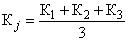 Кj - коэффициент, характеризующий качество и благоустройство жилого помещения, месторасположение дома;К1- коэффициент, характеризующий качество жилого помещения;К2 - коэффициент, характеризующий благоустройство жилого помещения; К3 - коэффициент, характеризующий месторасположение дома.Kj = 1,3   	ПHj= 48,11*1,3*0,115 = 7,19 рублейKj = 1,2 	ПHj= 48,11*1,2*0,115 = 6,64 рублейKj = 1,1 	ПHj = 48,11*1,1*0,115 = 6,08 рублейKj = 1,0	ПHj = 48,11*1,0*0,115 = 5,53 рублейKj = 0,9 	ПHj = 48,11*0,9*0,115 = 4,98 рублейKj = 0,8	ПHj = 48,11*0,8*0,115 = 4,42 рублей07.02.2018с.Подгорное№  